Curso de Bioética.El propósito del curso es:Que el estudiante valore dilemas éticos con base en la realidad actual y avances en el desarrollo de la Bioética Médica, para brindar una atención integral al paciente y la familia sanos o enfermos; así como avances en sus competencias para resolver los dilemas éticos más comunes a los que se pueda enfrentar durante su ejercicio médico y referir en forma adecuada al paciente que lo amerite.El proceso aprendizaje del estudiante de ciencias médicas requiere el desarrollo de competencias clínicas y éticas, que brinde la oportunidad de interactuar con pacientes, profesores, educandos de diversos niveles y con todos los integrantes del equipo multidisciplinario para el correcto abordaje de los pacientes en todas sus etapas de la vida.Nombre del curso: BioéticaClave de la asignatura: CC2035Créditos: 6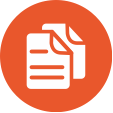 DESCRIPCIÓN DEL CURSO 